Анонс мероприятий ГУК «Вороновская районная библиотека» на 24-26 сентября 2020 г.24 сентября 2020 г. вечер семейных реликвий «Платки из бабушкиного сундука», ф-л «Радунская горпоселковая библиотека».Начало: 14.00Идя в библиотеку, не забудьте взять с собой дорогие вашему сердцу фотографии или предметы (вещи), с которыми связаны ваши семейные истории, ну и, конечно, будьте готовы сами поделиться историями, которые добротой отзываются в вашей памяти.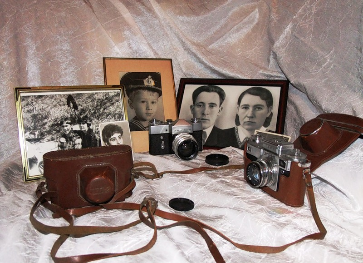 25 сентября 2020 г. литературная гостиная «Беларусь и культурная память Европы»,ф-л «Радунская горпоселковая библиотека».Начало: 14.00Присутствующие познакомятся с произведениями А.Мицкевича и Э.Ожешко. Во время мероприятия будет работать выставка на эту же тему.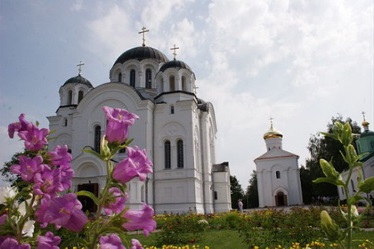 25 сентября 2020 г. музыкальный звездопад «Полонез на все века», ф-л «Вороновская детская библиотека».Начало: 15.00Детская библиотека приглашает познакомиться с творчеством М.Огинского прослушать полонез «Прощание с Родиной». Мероприятие приурочено к 255-летию со дня рождения польско-белорусского композитора.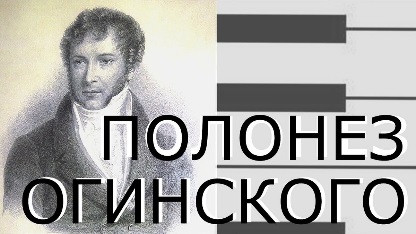 25 сентября 2020 г. краеведческая интеллектуальная игра «Где эта улица, где этот дом?»,ф-л «Больтишская сельская библиотека».Начало: 12.00 Каждому ребёнку необходимо знать историю своего края, места, где родился и вырос. Актуальность мероприятия  заключается в усилении внимания к таким важным понятиям как патриотизм, чувство гордости за своих земляков. 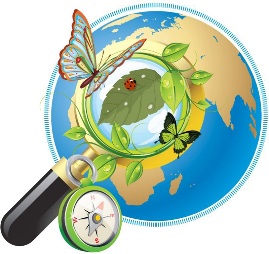 Цель игры: расширение, закрепление   и углубление знаний о  родном крае.25 сентября 2020 г. беседа «Историко-культурное наследие Беларуси», ф-л «Беняконская сельская библиотека-музей этнографии».Начало: 16.00Республика Беларусь имеет богатое духовное наследие. Оно формировалось на протяжении веков и передавалось из поколения в поколение. Несмотря на разрушительные войны, стихийные бедствия, общество приумножало достижения предков, развивало науку, литературу, искусство, повышало свой культурно-образовательный, профессиональный уровень. Совокупность материальных и духовных благ, созданных обществом, и есть национальное богатство. Более подробно об этом вы узнаете посетив наше мероприятие.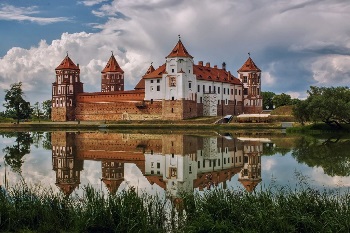 26 сентября 2020 г. вечер-встреча «Теплом согреем ваши души», ф-л «Начская сельская библиотека».Начало: 14.00Для мудрых и «очень взрослых» жителей 26 сентября ф-л «Начская сельская библиотека» распахнет свои гостеприимные двери. Ведь это не только праздник, но и ещё одна возможность отдохнуть и пообщаться друг с другом.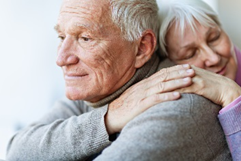 